Publicado en 08017/BARCELONA el 16/10/2012 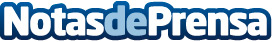 El Grupo El Pilar S.L. invierte en adaptar sus granjas a la normativa europea de bienestar animal en el marco de su colaboración con la consultora CEDEC©, S.A.A partir del primer trimestre del 2011, GRUPO EL PILAR, S.L., contrató los servicios de la consultora estratégica para pymes, Centro Europeo de Evolución Económica, S.A. con el objetivo de abordar con mayores garantías de éxito los retos a los que la empresa deseaba hacer frente.Datos de contacto:Jorge CónsulDirector Dpto. Gestión93.304.31.03Nota de prensa publicada en: https://www.notasdeprensa.es/el-grupo-el-pilar-sl-invierte-en-adaptar-sus-granjas-a-la-normativa-europea-de-bienestar-animal-en-el-marco-de-su-colaboracion-c Categorias: Nutrición Actualidad Empresarial http://www.notasdeprensa.es